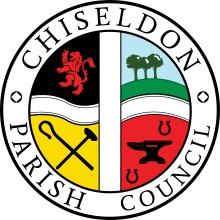 RECREATION & COMMUNITY COMMITTEE meeting on Monday 22h May 2017 at The Recreation Hall off Norris Close at 7.00pmAGENDADate of next meeting: Monday 19th June 2017 at 7.00pm in The Old Chapel, Butts Road. Signed: C. Wilkinson (Clerk)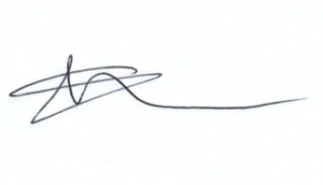 Vote in New Chair and Vice Chair of the CommitteeAttendances and apologies for absenceDeclarations of interest   Public recess		members of the public may address the Committee on any Recreation related matter for a maximum of five minutesApproval of minutes of meeting held on 24th April 2017Matters arising (not elsewhere on the agenda)/ Action pointsFootball mattersDiscussion with Matt Clarke/James over Lease for Football Club pavilion and any pitch improvement updates.Tennis Club Emailed update received from JulieCastle View play area (CVPA) / teen area                                                             Update on CVPA repairsPavilion (items not addressed under Football matters)Pavilion frost heaters fixed.Recreation GroundRecreation Hall                                Security system at Rec Hall.Youth activitiesCare of vulnerable peopleReview draft Terms of Reference document and provide amendments if required. Vote on final version.Any other business